6. razred, ANGLEŠČINAPouk na daljavo, 19.  marec 2020, 4. uraDistance learning during temporary school closure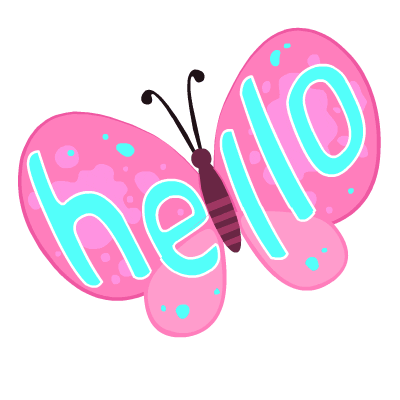 6. razred, ANGLEŠČINAPouk na daljavo, 19.  marec 2020, 4. uraDistance learning during temporary school closure6. razred, ANGLEŠČINAPouk na daljavo, 19.  marec 2020, 4. uraDistance learning during temporary school closureNASLOV  URE:  Oprema hiše - besediščeNASLOV  URE:  Oprema hiše - besediščeNASLOV  URE:  Oprema hiše - besediščeZAPOREDNA ŠT. URE pouka na daljavo: 4.DATUM: 19.3. 2020RAZRED: 6.Hello,  everyone!  Today is the last lesson of this week. I hope you are not overloaded  by too much work.  Our next lesson is on Monday. Stay healthy.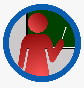 Pozdravljeni! To je naša zadnaj ura na daljavo ta teden. Upam, da niste bili preobremenjeni z delom. Naša naslednja ura na daljavo bo v ponedeljek. Ostanite zdravi.Projekt eTwinning:  Oglasila se je učiteljica  Beatriz iz Cartagene  in sporoča, da so tudi vaši prijatelji doma, saj so tudi v Španiji šole zaprte.  Pouk tudi tam  poteka na daljavo.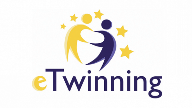 Hello,  everyone!  Today is the last lesson of this week. I hope you are not overloaded  by too much work.  Our next lesson is on Monday. Stay healthy.Pozdravljeni! To je naša zadnaj ura na daljavo ta teden. Upam, da niste bili preobremenjeni z delom. Naša naslednja ura na daljavo bo v ponedeljek. Ostanite zdravi.Projekt eTwinning:  Oglasila se je učiteljica  Beatriz iz Cartagene  in sporoča, da so tudi vaši prijatelji doma, saj so tudi v Španiji šole zaprte.  Pouk tudi tam  poteka na daljavo.Hello,  everyone!  Today is the last lesson of this week. I hope you are not overloaded  by too much work.  Our next lesson is on Monday. Stay healthy.Pozdravljeni! To je naša zadnaj ura na daljavo ta teden. Upam, da niste bili preobremenjeni z delom. Naša naslednja ura na daljavo bo v ponedeljek. Ostanite zdravi.Projekt eTwinning:  Oglasila se je učiteljica  Beatriz iz Cartagene  in sporoča, da so tudi vaši prijatelji doma, saj so tudi v Španiji šole zaprte.  Pouk tudi tam  poteka na daljavo.Učbenik, stran 55,  vaja  6: Prepiši poimenovanja za  pohištvo in druge predmete - v zvezek. 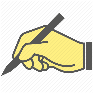 Delovni zvezek,  str. 45 – reši vaje.Na spodnji povezavi za  spletno  stran lahko utrjuješ in spoznavaš novo besedišče za pohištvo in druge predmete  v hiši:http://iteslj.org/v/ei/furniture.htmlUčbenik, stran 55,  vaja  6: Prepiši poimenovanja za  pohištvo in druge predmete - v zvezek. Delovni zvezek,  str. 45 – reši vaje.Na spodnji povezavi za  spletno  stran lahko utrjuješ in spoznavaš novo besedišče za pohištvo in druge predmete  v hiši:http://iteslj.org/v/ei/furniture.htmlUčbenik, stran 55,  vaja  6: Prepiši poimenovanja za  pohištvo in druge predmete - v zvezek. Delovni zvezek,  str. 45 – reši vaje.Na spodnji povezavi za  spletno  stran lahko utrjuješ in spoznavaš novo besedišče za pohištvo in druge predmete  v hiši:http://iteslj.org/v/ei/furniture.html SEND TO TEACHER!  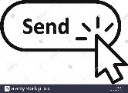 Our houseNa moj elektronski naslov lahko pošljete opis prostorov v vaši hiši,  po vzorcu besedila v učbeniku, stran 54. Za to nalogo imaš en teden časa. SEND TO TEACHER!  Our houseNa moj elektronski naslov lahko pošljete opis prostorov v vaši hiši,  po vzorcu besedila v učbeniku, stran 54. Za to nalogo imaš en teden časa. SEND TO TEACHER!  Our houseNa moj elektronski naslov lahko pošljete opis prostorov v vaši hiši,  po vzorcu besedila v učbeniku, stran 54. Za to nalogo imaš en teden časa.